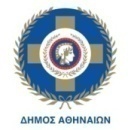 ΠΕΡΙΛΗΨΗ ΔΙΑΚΗΡΥΞΗΣΑΝΟΙΧΤΗΣ ΔΙΑΔΙΚΑΣΙΑΣ ΓΙΑ ΠΑΡΟΧΗ ΤΕΧΝΙΚΩΝ ΚΑΙ ΛΟΙΠΩΝ ΣΥΝΑΦΩΝ ΕΠΙΣΤΗΜΟΝΙΚΩΝ ΥΠΗΡΕΣΙΩΝ – ΑΝΩ ΤΩΝ ΟΡΙΩΝ –Ο ΔΗΜΟΣ ΑΘΗΝΑΙΩΝ προκηρύσσει ανοικτή διαδικασία μέσω του Εθνικού Συστήματος Ηλεκτρονικών Δημοσίων Συμβάσεων (Ε.Σ.Η.ΔΗ.Σ) για την παροχή τεχνικών και λοιπών συναφών επιστημονικών υπηρεσιών με τίτλο ‘Παροχή Υπηρεσιών Τεχνικού Συμβούλου για την υποστήριξη του Δήμου Αθηναίων: α) Στην υλοποίηση και παραλαβή του έργου «ΚΑΤΑΣΚΕΥΗ ΝΕΟΥ ΓΗΠΕΔΟΥ ΠΟΔΟΣΦΑΙΡΟΥ ΤΟΥ ΠΑΝΑΘΗΝΑΙΚΟΥ ΣΤΟΝ ΒΟΤΑΝΙΚΟ» β) Στην παραλαβή των εγκαταστάσεων του Σωματείου του Παναθηναϊκού Αθλητικού Ομίλου’ που θα διεξαχθεί σύμφωνα με α) τις διατάξεις του Ν. 4412/2016 (Α’ 147) και β) τους όρους της οικείας Διακήρυξης.Αναθέτουσα Αρχή – Στοιχεία επικοινωνίαςΕπωνυμία: Δήμος Αθηναίων * είδος αναθέτουσας αρχής: Ο.Τ.Α. Α Βαθμού * Α.Φ.Μ.: 090025537 Δ.Ο.Υ.:Α’ Αθηνών * ταχ. διεύθυνση: Αθηνάς 16 και Βύσσης Διευθύνουσα Υπηρεσία – Διεύθυνση Κτιριακής Υποδομής * NUTS: EL303 – LAU1: GR300001 διεύθυνση ιστοσελίδας: www.cityofathens.gr  * τηλ. επικοινωνίας: 210-3721549, 210-3721530, Διευθύνουσα Υπηρεσία * e-mail: t.mel.tek.prog.ktiriakis@athens.grΠρόσβαση στα έγγραφα: Προσφέρεται ελεύθερη, πλήρης, άμεση και δωρεάν ηλεκτρονική πρόσβαση στα έγγραφα της σύμβασης στον ειδικό, δημόσια προσβάσιμο, χώρο “ηλεκτρονικοί διαγωνισμοί” της πύλης www.promitheus.gov.gr, καθώς και στην ιστοσελίδα της αναθέτουσας αρχής στην διεύθυνση www.cityofathens.gr. Συμπληρωματικές πληροφορίες σχετικά με τα έγγραφα της σύμβασης, παρέχονται  σε όλους τους προσφέροντες που συμμετέχουν στη διαδικασία σύναψης σύμβασης από την αναθέτουσα μέχρι την 21.02.2024, εφόσον έχουν ζητηθεί μέχρι και την 19.02.2024.Τύπος αναθέτουσας αρχής: Η Αναθέτουσα Αρχή είναι Δήμος (ΟΤΑ Α’ ΒΑΘΜΟΥ), αποτελεί μη κεντρική αναθέτουσα αρχή και ανήκει στην Γενική Κυβέρνηση και στον υποτομέα ΟΤΑ. Η κύρια δραστηριότητα της Αναθέτουσας Αρχής είναι οι Γενικές Δημόσιες Υπηρεσίες.Κωδικοί CPV:  Κωδικός NUTS κύριου τόπου εκτέλεσης του έργου: EL303Περιγραφή της δημόσιας Σύμβασης: Η υπό ανάθεση δημόσια σύμβαση παροχής υπηρεσιών τεχνικού συμβούλου έχει ως αντικείμενο:Α. Την παροχή υπηρεσιών τεχνικού συμβούλου προς την αναθέτουσα αρχή και προς τον κύριο του έργου ενόψει της κατασκευής του νέου γηπέδου ποδοσφαίρου του Παναθηναϊκού στον Βοτανικό. Οι υπηρεσίες αυτές περιλαμβάνουν μεταξύ άλλων την παρακολούθηση και το συντονισμό της προόδου του έργου (διαχείριση σύμβασης έργου), την επικούρηση της διευθύνουσας υπηρεσίας στην πιστοποίηση του φυσικού αντικειμένου του και εν γένει την επικούρηση της διευθύνουσας υπηρεσίας στο σύνολο των τρεχόντων θεμάτων που ανακύπτουν κατά την κατασκευή και απορρέουν από εκτέλεση των καθηκόντων επίβλεψης του οικείου έργου. Η συμβουλευτική υποστήριξη θα παρέχεται: α) κατά τη χρονική περίοδο υλοποίησης του κυρίως έργου β) κατά τη λειτουργία του μετά τη διοικητική παραλαβή αυτού Β. Την επικούρηση της Διευθύνουσας Υπηρεσίας προκειμένου να καταρτιστεί ο φάκελος και να συνταχθεί το πρωτόκολλο οριστικής παραλαβής των Αθλητικών Εγκαταστάσεων του σωματείου με την επωνυμία «Παναθηναϊκός Αθλητικός Όμιλος».Η φύση και η έκταση των απαιτήσεων αναφέρονται αναλυτικά στην οικεία διακήρυξη και στα παραρτήματά τηςΗ προεκτιμώμενη αμοιβή τεχνικού συμβούλου ανέρχεται σε 3.295.746,56 € και αναλύεται  ανά σε:Εκτιμώμενη συνολική τάξη μεγέθους της σύμβασης: Η εκτιμώμενη αξία της σύμβασης ανέρχεται στο ποσό 2.657.860,13€, πλέον Φ.Π.Α. 637.886,43 €, ήτοι συνολικής δαπάνης 3.295.746,56€. Επίσης προβλέπεται δικαίωμα προαίρεσης υπέρ της αναθέτουσας αρχής συνολικής κατ’ αποκοπήν δαπάνης για την προαίρεση ύψους 85.560,00 € (με ΦΠΑ 24%)Συνολική προθεσμία εκτέλεσης έργου: Η διάρκεια υλοποίησης της σύμβασης του Τεχνικού Συμβούλου ορίζεται σε τριάντα έξι (36) μήνες, συναρτάται δε και συνδέεται ευθέως με τη διάρκεια υλοποίησης του έργου του Νέου Γηπέδου του Παναθηναϊκού στον Βοτανικό (η οποία είναι τριάντα έξι (36) μήνες με ημερομηνία υπογραφής της σύμβασης το Μάιο του 2023), καθώς και την παραλαβή των εγκαταστάσεων του Σωματείου του Παναθηναϊκού Αθλητικού Ομίλου.Δικαιούμενοι συμμετοχής στη διαδικασία σύναψης σύμβασης: Δικαίωμα συμμετοχής έχουν φυσικά ή νομικά πρόσωπα, ή ενώσεις αυτών που δραστηριοποιούνται στην παροχή υπηρεσιών τεχνικού συμβούλου διοίκησης – διαχείρισης δημοσιών συμβάσεων και που είναι εγκατεστημένα σε:α) σε κράτος-μέλος της Ένωσης,β) σε κράτος-μέλος του Ευρωπαϊκού Οικονομικού Χώρου (Ε.Ο.Χ.),γ) σε τρίτες χώρες που έχουν υπογράψει και κυρώσει τη ΣΔΣ, στο βαθμό που η υπό ανάθεση δημόσια σύμβαση καλύπτεται από τα Παραρτήματα 1, 2, 4 , 5, 6 και 7 και τις γενικές σημειώσεις του σχετικού με την Ένωση Προσαρτήματος I της ως άνω Συμφωνίας, καθώς καιδ) σε τρίτες χώρες που δεν εμπίπτουν στην περίπτωση γ΄ της παρούσας παραγράφου και έχουν συνάψει διμερείς ή πολυμερείς συμφωνίες με την Ένωση σε θέματα διαδικασιών ανάθεσης δημοσίων συμβάσεων.Οικονομικός φορέας συμμετέχει είτε μεμονωμένα είτε ως μέλος ένωσης. Οι ενώσεις οικονομικών φορέων συμμετέχουν υπό τους όρους των παρ. 2, 3 και 4 του άρθρου 19 και των περιπτώσεων γ) και δ) της παρ. 1 του άρθρου 77 του ν. 4412/2016. Δεν απαιτείται από τις εν λόγω ενώσεις να περιβληθούν συγκεκριμένη νομική μορφή για την υποβολή προσφοράς. Η αναθέτουσα αρχή μπορεί να απαιτήσει από τις ενώσεις οικονομικών φορέων να περιβληθούν συγκεκριμένη νομική μορφή, εφόσον τους ανατεθεί η σύμβαση.10.	Καταλληλότητα για την άσκηση της επαγγελματικής δραστηριότηταςΟι οικονομικοί φορείς που συμμετέχουν στη διαδικασία σύναψης της παρούσας απαιτείται να ασκούν επαγγελματική δραστηριότητα συναφή με το αντικείμενο των προς παροχή υπηρεσιών. Οι οικονομικοί φορείς που είναι εγκατεστημένοι σε κράτος μέλος της Ευρωπαϊκής Ένωσης απαιτείται να είναι εγγεγραμμένοι σε ένα από τα επαγγελματικά μητρώα ή εμπορικά μητρώα που τηρούνται στο κράτος εγκατάστασής τους ή να ικανοποιούν οποιαδήποτε άλλη απαίτηση ορίζεται στο Παράρτημα XI του Προσαρτήματος Α΄ του ν. 4412/2016. Εφόσον οι οικονομικοί φορείς απαιτείται να διαθέτουν ειδική έγκριση ή να είναι μέλη συγκεκριμένου οργανισμού για να μπορούν να παράσχουν τη σχετική υπηρεσία στη χώρα καταγωγής τους, η αναθέτουσα αρχή μπορεί να τους ζητεί να αποδείξουν ότι διαθέτουν την έγκριση αυτή ή ότι είναι μέλη του εν λόγω οργανισμού ή να τους καλέσει να προβούν σε ένορκη δήλωση ενώπιον συμβολαιογράφου σχετικά με την άσκηση του συγκεκριμένου επαγγέλματος. Στην περίπτωση οικονομικών φορέων εγκατεστημένων σε κράτος μέλους του Ευρωπαϊκού Οικονομικού Χώρου (Ε.Ο.Χ) ή σε τρίτες χώρες που προσχωρήσει στη ΣΔΣ, ή σε τρίτες χώρες που δεν εμπίπτουν στην προηγούμενη περίπτωση και έχουν συνάψει διμερείς ή πολυμερείς συμφωνίες με την Ένωση σε θέματα διαδικασιών ανάθεσης δημοσίων συμβάσεων, απαιτείται να είναι εγγεγραμμένοι σε αντίστοιχα επαγγελματικά μητρώα.Οι εγκατεστημένοι στην Ελλάδα οικονομικοί φορείς θα πρέπει να είναι εγγεγραμμένοι στο οικείο επαγγελματικό μητρώο, εφόσον, κατά την κείμενη νομοθεσία, απαιτείται η εγγραφή τους για την υπό ανάθεση υπηρεσία.11. Οικονομική και χρηματοοικονομική επάρκειαΚάθε προσφέρων πρέπει να διαθέτει: Όσον αφορά την οικονομική και χρηματοοικονομική επάρκεια για την παρούσα διαδικασία σύναψης σύμβασης, οι οικονομικοί φορείς δηλώνουν ότι διαθέτουν:α) μέσο γενικό ετήσιο κύκλο εργασιών κατά τις τρεις προηγούμενες του έτους του διαγωνισμού κλεισμένες χρήσεις (2020, 2021, 2022) τουλάχιστον τεσσάρων εκατομμυρίων πεντακοσίων χιλιάδων (4.500.000) Ευρώ. Σε περίπτωση που ο υποψήφιος δραστηριοποιείται για χρονικό διάστημα μικρότερο των προηγουμένων τριών διαχειριστικών χρήσεων, θα πρέπει να πληροί το ελάχιστο ως άνω επίπεδο χρηματοοικονομικής επάρκειας για όσες κλεισμένες διαχειριστικές χρήσεις δραστηριοποιείται συναρτήσει της έναρξης των δραστηριοτήτων του. β) μέσο ''ειδικό'' ετήσιο κύκλο εργασιών κατά τις τρεις προηγούμενες του έτους του διαγωνισμού κλεισμένες χρήσεις (2020, 2021, 2022) τουλάχιστον δύο εκατομμυρίων τριακοσίων χιλιάδων (2.300.000) Ευρώ. Ως «ειδικός» κύκλος εργασιών ορίζεται η διαχείριση τεχνικών έργων (project management, επίβλεψη, υπηρεσίες τεχνικού συμβούλου/ανεξάρτητου μηχανικού)γ) ασφαλιστική κάλυψη έναντι επαγγελματικών κινδύνων ποσό δύο εκατομμύρια (2.000.000) Ευρώ ανά απαίτηση και έξι εκατομμύρια (6.000.000) Ευρώ στο σύνολο.Σε περίπτωση ένωσης οικονομικών φορέων, οι παραπάνω ελάχιστες απαιτήσεις καλύπτονται αθροιστικά από τα μέλη της.12. Τεχνική και επαγγελματική ικανότηταΑ) Όσον αφορά στην τεχνική και επαγγελματική ικανότητα για την παρούσα διαδικασία σύναψης σύμβασης, οι οικονομικοί φορείς απαιτείται κατά τη διάρκεια των τελευταίων τριών (3) ετών να έχουν εκτελέσει τουλάχιστον:α) μια (1) σύμβαση παροχής υπηρεσιών Τεχνικού Συμβούλου / Μελετητή  σε αθλητικές εγκαταστάσεις ανάλογου μεγέθους (γήπεδα άνω των 15.000 θέσεων)β) μια (1) σύμβαση παροχής υπηρεσιών Τεχνικού Συμβούλου / Project Manager σε κτιριακά έργα κατασκευαστικού κόστους ύψους άνω των ογδόντα (80) εκατομμυρίων Ευρώ. Στον υπολογισμό του προϋπολογισμού́ των συμβάσεων που θα συμπεριλαμβάνει ο Υποψήφιος στην προσφορά́ του δεν λαμβάνεται υπόψη το δικαίωμα προαίρεσης της παρούσας. Σε έργα που ο υποψήφιος ήταν μέλος ένωσης ή κοινοπραξίας προσμετράται μόνο η συμβατική αξία που αντιστοιχεί στο ποσοστό συμμετοχής του.Σε περίπτωση ένωσης οικονομικών φορέων, οι παραπάνω ελάχιστες απαιτήσεις καλύπτονται αθροιστικά από όλα τα μέλη της ένωσης.Β) Οι υποψήφιοι οικονομικοί φορείς πρέπει να διαθέτουν ανθρώπινο δυναμικό ικανό για να φέρει σε πέρας επιτυχώς τις απαιτήσεις του Έργου, σε όρους απαιτούμενης εξειδίκευσης, επαγγελματικών προσόντων και εμπειρίας. Ειδικότερα απαιτείται να διατεθούν από τους υποψηφίους οικονομικούς φορείς τα κάτωθι τουλάχιστον στελέχη:ΠΙΝΑΚΑΣ ΟΜΑΔΑΣ ΕΡΓΟΥ13. Διαδικασία σύναψης σύμβασης: Η επιλογή του Αναδόχου, θα γίνει σύμφωνα με την «ανοικτή διαδικασία» του άρθρου 27 του ν. 4412/2016 και υπό τις προϋποθέσεις του νόμου αυτού.Η τεχνική προσφορά θα συνταχθεί και υποβληθεί σύμφωνα με τα οριζόμενα στο άρθρο 3 και το υπόδειγμα τεχνικής προσφοράς του Παραρτήματος ΙΙ της οικείας διακήρυξης. Η οικονομική προσφορά θα συνταχθεί και υποβληθεί σύμφωνα με τα οριζόμενα στο άρθρο 3 της οικείας διακήρυξης, σε συνδυασμό με το άρθρο 95 παρ. 4 του ν. 4412/2016 .Eναλλακτικές προσφορές  δεν γίνονται δεκτές. Κάθε προσφέρων μπορεί να υποβάλει μόνο μία προσφορά. Δεν γίνονται δεκτές προσφορές για μέρος του συμβατικού αντικειμένου14. Κριτήριο ανάθεσης και κριτήρια αξιολόγησης προσφοράς: Κριτήριο ανάθεσης της σύμβασης είναι η «πλέον συμφέρουσα από οικονομική άποψη προσφορά» βάσει βέλτιστης σχέσης ποιότητας τιμής.  Για να προσδιοριστεί η πλέον συμφέρουσα από οικονομική άποψη προσφορά βάσει βέλτιστης σχέσης ποιότητας – τιμής, θα αξιολογηθούν οι Τεχνικές και Οικονομικές προσφορές των προσφερόντων με βάση τα παρακάτω κριτήρια , καθώς και τη σχετική στάθμισή τους.Βαθμολόγηση Τεχνικής Προσφοράς (άρθρο 21.2 οικείας διακήρυξης)Το άθροισμα των σχετικών συντελεστών βαρύτητας των κριτηρίων  αξιολόγησης εκφρασμένων σε ποσοστό επί τοις εκατό ανέρχεται σε κάθε περίπτωση σε 100. Η βαθμολόγηση και κατάταξη των τεχνικών προσφορών γίνεται σύμφωνα με τον τύπο:ΤΠ= σ1*Κ1 + σ2*Κ2+σ3*Κ3… +σν*ΚνΟ συντελεστής βαρύτητας της βαθμολογίας της Τεχνικής Προσφοράς ορίζεται σε TΠ = 70%   Βαθμολόγηση Οικονομικής Προσφοράς (άρθρο 21.3 οικείας διακήρυξης)Oι οικονομικές προσφορές βαθμολογούνται σε εκατονταβάθμια κλίμακα και η βαθμολογία ΒΟΠi της κάθε οικονομικής προσφοράς ΟΠi προκύπτει από το προσφερόμενο ποσοστό έκπτωσης «ε», ως εξής:ΒΟΠι=(120*ε)/(20+ε)Ο συντελεστής  βαρύτητας της βαθμολογίας της οικονομικής προσφοράς ορίζεται σε  ΟΠ=30%Προσδιορισμός της πλέον συμφέρουσας από οικονομική άποψη προσφοράς, βάσει της βέλτιστης σχέσης ποιότητας - τιμής H συνολική βαθμολογία κάθε προσφοράς U προκύπτει από το άθροισμα: U ΣΒ = U ΤΠ * 70%  +  ΒΟΠ * 30%.Προσωρινός ανάδοχος αναδεικνύεται εκείνος του οποίου η προσφορά έχει συγκεντρώσει τον μεγαλύτερο αριθμό στο UΣΒ15.	Προθεσμία υποβολής προσφορών – Αποσφράγιση προσφορών: Ως ημερομηνία και ώρα λήξης της προθεσμίας υποβολής των προσφορών ορίζεται η  27η Φεβρουαρίου 2024, ημέρα Τρίτη και ώρα 10:00 π.μ. Ως ημερομηνία και ώρα ηλεκτρονικής αποσφράγισης των προσφορών ορίζεται η  1η Μαρτίου 2024, ημέρα Παρασκευή και ώρα 11:00 π.μ.  Έως την ημέρα και ώρα αποσφράγισης των προσφορών, προσκομίζονται στην Αναθέτουσα Αρχή με  ευθύνη  του οικονομικού φορέα οι πρωτότυπες εγγυήσεις συμμετοχής, πλην των εγγυήσεων που εκδίδονται ηλεκτρονικά, άλλως η προσφορά απορρίπτεται ως απαράδεκτη.16.  Υποβολή προσφορών: Οι προσφορές υποβάλλονται από τους ενδιαφερομένους ηλεκτρονικά, μέσω της διαδικτυακής πύλης www.promitheus.gov.gr του ΟΠΣ ΕΣΗΔΗΣ, μέχρι την καταληκτική ημερομηνία και ώρα που ορίζεται στο άρθρο 15 της παρούσας, σε ηλεκτρονικό φάκελο του υποσυστήματος «ΕΣΗΔΗΣ- Δημόσια  Έργα»  και υπογράφονται, τουλάχιστον,  με προηγμένη ηλεκτρονική υπογραφή, η οποία υποστηρίζεται από αναγνωρισμένο (εγκεκριμένο) πιστοποιητικό, σύμφωνα με την παρ. 2 του άρθρου 37 του ν. 4412/2016.17.  Χρόνος ισχύος προσφορών: Οι προσφορές θα ισχύουν για δεκαπέντε (15) μήνες από την ημερομηνία λήξης της προθεσμίας υποβολής προσφορών του επομένου άρθρου. Προσφορά που ορίζει χρόνο ισχύος μικρότερο από αυτόν που προβλέπεται στο παρόν απορρίπτεται ως μη κανονικήΓλώσσα σύνταξης προσφορών: Ελληνική γλώσσα.Χορήγηση προκαταβολής: Δεν προβλέπεται η χορήγηση προκαταβολής στον Ανάδοχο.20. Χρηματοδότηση: Το έργο χρηματοδοτείται από Ιδίους Πόρους του Δήμου Αθηναίων, Κ.Α. 6142.080 Φορέας 30 Κ. Δ/νσης 34  (απόφαση με αρ. πρωτ. 250624/Α01309/07-09-2023, ΑΔΑ: 99ΝΘΩ6Μ-ΚΤΤ) 21. Προδικαστικές Προσφυγές: Κάθε ενδιαφερόμενος, ο οποίος έχει ή είχε συμφέρον να του ανατεθεί η συγκεκριμένη δημόσια σύμβαση και έχει υποστεί ή ενδέχεται να υποστεί ζημία από εκτελεστή πράξη ή παράλειψη της αναθέτουσας αρχής κατά παράβαση της ευρωπαϊκής ενωσιακής ή εσωτερικής νομοθεσίας στον τομέα των δημοσίων συμβάσεων, έχει δικαίωμα να προσφύγει στην Αρχή Εξέτασης Προδικαστικών Προσφυγών (ΑΕΠΠ), σύμφωνα με τα ειδικότερα οριζόμενα στα άρθρα 345 επ. Ν. 4412/2016 και 1επ. Π.Δ. 39/2017, στρεφόμενος με προδικαστική προσφυγή, κατά πράξης ή παράλειψης της αναθέτουσας αρχής, προσδιορίζοντας ειδικώς τις νομικές και πραγματικές αιτιάσεις που δικαιολογούν το αίτημά του.22. ΔημοσιεύσειςΑ. Δημοσίευση στην Επίσημη Εφημερίδα της Ευρωπαϊκής Ένωσης Προκήρυξη σύμβασης, ήτοι το σχετικό τυποποιημένο έντυπο “Προκήρυξη Σύμβασης”, απεστάλη, μέσω της διαδικτυακής πύλης simap.europa.eu, για δημοσίευση στην Υπηρεσία Εκδόσεων της Ευρωπαϊκής Ένωσης. Β. Δημοσίευση σε εθνικό επίπεδο	Η προκήρυξη σύμβασης της προηγούμενης παραγράφου Α και η Διακήρυξη αναρτήθηκαν στο ΚΗΜΔΗΣ. Τα έγγραφα της παρούσας διαδικασίας δημόσιας σύμβασης καταχωρήθηκαν στο σχετικό ηλεκτρονικό χώρο του ΕΣΗΔΗΣ- Δημόσια Έργα με Συστημικό Αύξοντα Αριθμό: 205481, και αναρτήθηκαν στη Διαδικτυακή Πύλη (www.promitheus.gov.gr) του ΟΠΣ ΕΣΗΔΗΣ.Στην ιστοσελίδα της αναθέτουσας αρχής (www.cityofathens.gr), αναρτήθηκε σχετική ενημέρωση.Η παρούσα περίληψη δημοσιεύεται στον Ελληνικό Τύπο, σύμφωνα με το άρθρο 66 ν. 4412/2016, και αναρτάται στο πρόγραμμα “Διαύγεια” diavgeia.gov.gr.23. Έγκριση  αποτελέσματος  Διαγωνισμού: Το αποτέλεσμα της δημοπρασίας του έργου θα εγκριθεί από την Αναθέτουσα Αρχή που είναι ο Δήμος Αθηναίων με το αρμόδιο αποφαινόμενο όργανό του, την Οικονομική Επιτροπή.Σχετικές ΠληροφορίεςΕγγύηση συμμετοχής: Για την συμμετοχή στη διαδικασία απαιτείται η κατάθεση από τους συμμετέχοντες οικονομικούς φορείς, εγγυητικής επιστολής συμμετοχής, που ανέρχεται στο ποσό των πενήντα τριών χιλιάδων εκατόν πενήντα οκτώ ευρώ (53.158 €). Στην περίπτωση ένωσης οικονομικών φορέων, η εγγύηση συμμετοχής περιλαμβάνει και τον όρο ότι η εγγύηση καλύπτει τις υποχρεώσεις όλων των οικονομικών φορέων που συμμετέχουν στην ένωση.Εγγύηση καλής εκτέλεσης: Για την υπογραφή της σύμβασης απαιτείται η παροχή εγγύησης καλής εκτέλεσης, σύμφωνα με το άρθρο 72 παρ. 4 του ν. 4412/2016, το ύψος της οποίας καθορίζεται σε ποσοστό 4% επί της εκτιμώμενης αξίας της σύμβασης  χωρίς να συμπεριλαμβάνονται τα δικαιώματα προαίρεσης, (χωρίς Φ.Π.Α.) και κατατίθεται μέχρι και την υπογραφή του συμφωνητικού. Η εγγύηση καλής εκτέλεσης καταπίπτει υπέρ της αναθέτουσας αρχής στην περίπτωση παράβασης των όρων της σύμβασης, όπως αυτή ειδικότερα ορίζει.Η Αναλυτική Διακήρυξη του έργου εγκρίθηκε με την με αρ. 879/18-12-2023 (ΑΔΑ: 9ΣΑ4Ω6Μ-ΖΗΙ) Πράξη  της Οικονομικής Επιτροπής Δήμου ΑθηναίωνΕΛΛΗΝΙΚΗ ΔΗΜΟΚΡΑΤΙΑΑΔΑ:9ON8Ω6Μ-Ψ70ΝΟΜΟΣ ΑΤΤΙΚΗΣΑΔΑΜ:24PROC014145954 2024-01-18ΔΗΜΟΣ ΑΘΗΝΑΙΩΝΑΡ.ΠΡΩΤ.:14311/18-01-2024ΓΕΝΙΚΗ ΔΙΕΥΘΥΝΣΗ ΤΕΧΝΙΚΩΝ ΥΠΗΡΕΣΙΩΝ ΚΑΙ ΕΡΓΩΝΔΙΕΥΘΥΝΣΗ ΚΤΙΡΙΑΚΗΣ ΥΠΟΔΟΜΗΣΑΝΑΡΤΗΤΕΟΚΑΤΑΧΩΡΙΣΤΕΟΑΝΑΡΤΗΤΕΟΚΑΤΑΧΩΡΙΣΤΕΟΑΝΑΡΤΗΤΕΟΚΑΤΑΧΩΡΙΣΤΕΟ71300000Υπηρεσίες μηχανικού 71315300-2Υπηρεσίες επίβλεψης κτιρίων71318000-0Υπηρεσίες παροχής συμβουλών και γνωμοδότησης σε θέματα μηχανικού71350000-6Επιστημονικές και τεχνικές υπηρεσίες που αφορούν τεχνικά έργα71356200-0Υπηρεσίες τεχνικής βοήθειας71356300-1Υπηρεσίες τεχνικής υποστήριξης72224000-1Υπηρεσίες παροχής συμβουλών σε θέματα διαχείρισης έργων79111000-5Υπηρεσίες παροχής νομικών συμβουλώνΚΑΤΗΓΟΡΙΑ ΥΠΗΡΕΣΙΩΝΥΠΗΡΕΣΙΕΣ ΤΕΧΝΙΚΟΥ ΣΥΜΒΟΥΛΟΥΑΤ-1: Αμοιβή επιστήμονα εμπειρίας έως 10 έτη (ΓΕΝ 4)609.895,44ΑΤ-2: Αμοιβή επιστήμονα εμπειρίας από 10 έως 20 έτη (ΓΕΝ 4)1.701.287,28 ΣΥΝΟΛΟ (χωρίς ΦΠΑ)2.311.182,72Προαίρεση*Απρόβλεπτα (15%)346.677,41ΣΥΝΟΛΟ (χωρίς ΦΠΑ)2.657.860,13ΦΠΑ (24%)637.886,43ΣΥΝΟΛΟ (με ΦΠΑ)3.295.746,56α/αΘέσηΕιδικότηταΈτη γενικής εμπειρίαςΕλάχιστη απαιτούμενη ειδική εμπειρία1.Ένας (1) Διευθυντής ΈργουΔιπλ. Πολιτικός Μηχανικός 2010ετής εμπειρία στη διαχείριση σύνθετων κτιριακών έργων (έργα μετρό, εμπορικά κέντρα, γήπεδα, αεροδρόμια, κτίρια γραφείων)2.Ένας (1) Υπεύθυνος ΈργουΔιπλ. Πολιτικός Μηχανικός158ετής εμπειρία στην διαχείριση μεγάλων κτιριακών έργων3.Ένας (1) Διαχειριστής ΣυμβάσεωνΔιπλ. Μηχανικός158ετής εμπειρία στην διαχείριση συμβάσεων σύνθετων έργων4.Ένας (1) Μηχανικός Κόστους/ΕπιμετρητήςΜηχανικός158ετής εμπειρία στην κοστολόγηση και επιμετρήσεις σύνθετων έργων5.Ένας (1) Μηχανικός Χρονικού ΠρογραμματισμούΜηχανικός108ετής εμπειρία στον χρονικό προγραμματισμό και παρακολούθηση έργων6.Ένας (1) Υπεύθυνος Διασφάλισης ΠοιότηταςΤίτλος σπουδών Πανεπιστημιακής Εκπαίδευσης ΠΕ  επιστημονικού πεδίου με κατοχυρωμένο επαγγελματικό δικαίωμα θέσης υπευθύνου Διασφάλισης Ποιότητας158ετής εμπειρία στη διασφάλιση ποιότητας και ποιοτικό έλεγχο σύνθετων έργων7.Ένας (1) Υπεύθυνος Ποιοτικού ΕλέγχουΤίτλος σπουδών Πανεπιστημιακής Εκπαίδευσης ΠΕ  επιστημονικού πεδίου με κατοχυρωμένο επαγγελματικό δικαίωμα θέσης υπευθύνου Ποιοτικού Ελέγχου105ετής εμπειρία στη διασφάλιση ποιότητας και ποιοτικό έλεγχο σύνθετων έργων8.Ένας (1) Υπεύθυνος Υγιεινής και ΑσφάλειαςΤίτλος σπουδών Πανεπιστημιακής Εκπαίδευσης ΠΕ  επιστημονικού πεδίου με κατοχυρωμένο επαγγελματικό δικαίωμα θέσης υπευθύνου Υγιεινής και Ασφάλειας85ετής εμπειρία στη υγιεινή και ασφάλεια έργων 9.Ένας (1) Αρχιτέκτονας ΜηχανικόςΔιπλ. Αρχιτέκτονας Μηχανικός2010ετής εμπειρία στη μελέτη και κατασκευή σύνθετων κτιριακών έργων10.Ένας (1) Αρχιτέκτονας ΜηχανικόςΔιπλ. Αρχιτέκτονας Μηχανικός85ετής εμπειρία στη μελέτη και κατασκευή κτιριακών έργων11.Ένας (1) Πολιτικός Μηχανικός Διαχείρισης ΚατασκευήςΔιπλ. Πολιτικός Μηχανικός1510ετής εμπειρία στην επίβλεψη ή/και κατασκευή σύνθετων κτιριακών έργων12Ένας (1) Πολιτικός Μηχανικός - ΔομοστατικόςΔιπλ. Πολιτικός Μηχανικός85ετής εμπειρία στην μελέτη ή/και επίβλεψη ή/και κατασκευή κτιριακών έργων13.Ένας (1) Ηλεκτρολόγος ή Μηχανολόγος ΜηχανικόςΔιπλ. Ηλεκτρολόγος ή Μηχανολόγος Μηχανικός158ετής εμπειρία στην μελέτη ή/και επίβλεψη ή/και κατασκευή σύνθετων έργων14.Ένα (1) Στέλεχος Διοικητικής ΥποστήριξηςΑπόφοιτος Λυκείου53ετής εμπειρία στη διαχείριση εγγράφων/αλληλογραφίας και στην γραμματειακή υποστήριξηΚΡΙΤΗΡΙΟ ΚΡΙΤΗΡΙΟ ΠΕΡΙΓΡΑΦΗ ΣΥΝΤΕΛΕΣΤΗΣ ΒΑΡΥΤΗΤΑΣ ΟΜΑΔΑ Α: Μεθοδολογική́ Προσέγγιση Υλοποίησης της Σύμβασης ΟΜΑΔΑ Α: Μεθοδολογική́ Προσέγγιση Υλοποίησης της Σύμβασης ΟΜΑΔΑ Α: Μεθοδολογική́ Προσέγγιση Υλοποίησης της Σύμβασης ΟΜΑΔΑ Α: Μεθοδολογική́ Προσέγγιση Υλοποίησης της Σύμβασης Κ1 Κ1 Σαφήνεια και πληρότητα της προσφοράς ως προς την κατανόηση του αντικειμένου και των απαιτήσεων του Έργου 15% Κ2 Κ2 Καταλληλότητα Μεθοδολογικής Προσέγγισης και βαθμός προσαρμογής στις ειδικές απαιτήσεις και προδιαγραφές του αντικειμένου της Σύμβασης 15% Κ3 Κ3 Σαφήνεια και πληρότητα ανάλυσης των προσφερόμενων υπηρεσιών του διαγωνιζομένου 10% ΑΘΡΟΙΣΜΑ ΣΥΝΤΕΛΕΣΤΩΝ ΒΑΡΥΤΗΤΑΣ ΟΜΑΔΑΣ Α 40% ΑΘΡΟΙΣΜΑ ΣΥΝΤΕΛΕΣΤΩΝ ΒΑΡΥΤΗΤΑΣ ΟΜΑΔΑΣ Α 40% ΑΘΡΟΙΣΜΑ ΣΥΝΤΕΛΕΣΤΩΝ ΒΑΡΥΤΗΤΑΣ ΟΜΑΔΑΣ Α 40% ΟΜΑΔΑ Β: Ομάδα Έργου ΟΜΑΔΑ Β: Ομάδα Έργου ΟΜΑΔΑ Β: Ομάδα Έργου Κ4Προσόντα εμπειρία και τεχνογνωσία των στελεχών της Ομάδας Έργου30%Κ5 Περιγραφή́ των διαδικασιών επικοινωνίας της Ομάδας Έργου με τα στελέχη της Αναθέτουσας Αρχής και τους υπολοίπους εμπλεκομένους στην υλοποίηση της Σύμβασης. 10% Κ6 Περιγραφή́ της οργάνωσης λειτουργίας και διοίκησης της Ομάδας Έργου καθώς και η προτεινόμενη κινητοποίηση της Ομάδας Έργου 20% ΑΘΡΟΙΣΜΑ ΣΥΝΤΕΛΕΣΤΩΝ ΒΑΡΥΤΗΤΑΣ ΟΜΑΔΑΣ Β 60% ΑΘΡΟΙΣΜΑ ΣΥΝΤΕΛΕΣΤΩΝ ΒΑΡΥΤΗΤΑΣ ΟΜΑΔΑΣ Β 60% ΑΘΡΟΙΣΜΑ ΣΥΝΤΕΛΕΣΤΩΝ ΒΑΡΥΤΗΤΑΣ ΟΜΑΔΑΣ Β 60% ΑΘΡΟΙΣΜΑ ΣΥΝΟΛΟΥ ΣΥΝΤΕΛΕΣΤΩΝ ΒΑΡΥΤΗΤΑΣ 100% ΑΘΡΟΙΣΜΑ ΣΥΝΟΛΟΥ ΣΥΝΤΕΛΕΣΤΩΝ ΒΑΡΥΤΗΤΑΣ 100% ΑΘΡΟΙΣΜΑ ΣΥΝΟΛΟΥ ΣΥΝΤΕΛΕΣΤΩΝ ΒΑΡΥΤΗΤΑΣ 100% Ο ΓΕΝΙΚΟΣ ΓΡΑΜΜΑΤΕΑΣΒΑΣΙΛΕΙΟΣ Π. ΜΠΟΚΟΣ